Regra de Naegele Para estimar-se a data provável do parto (DPP) utiliza-se a regra de Naegele, cujo o resultado é o que mais se aproxima das 40 semanas de gestação, considerando-se uma gestante eumenorreica (com ciclo menstrual regular), esta regra consiste em: Somar 07 dias ao primeiro dia da DUM e Subtrair 3 dias do mês referente a DUM ( +7 e – 3 ) Obs: Se DUM ocorre em Janeiro, Fevereiro ou Março, não subtrair 3 meses do mês referido, e sim somar 9 meses ao mesmo.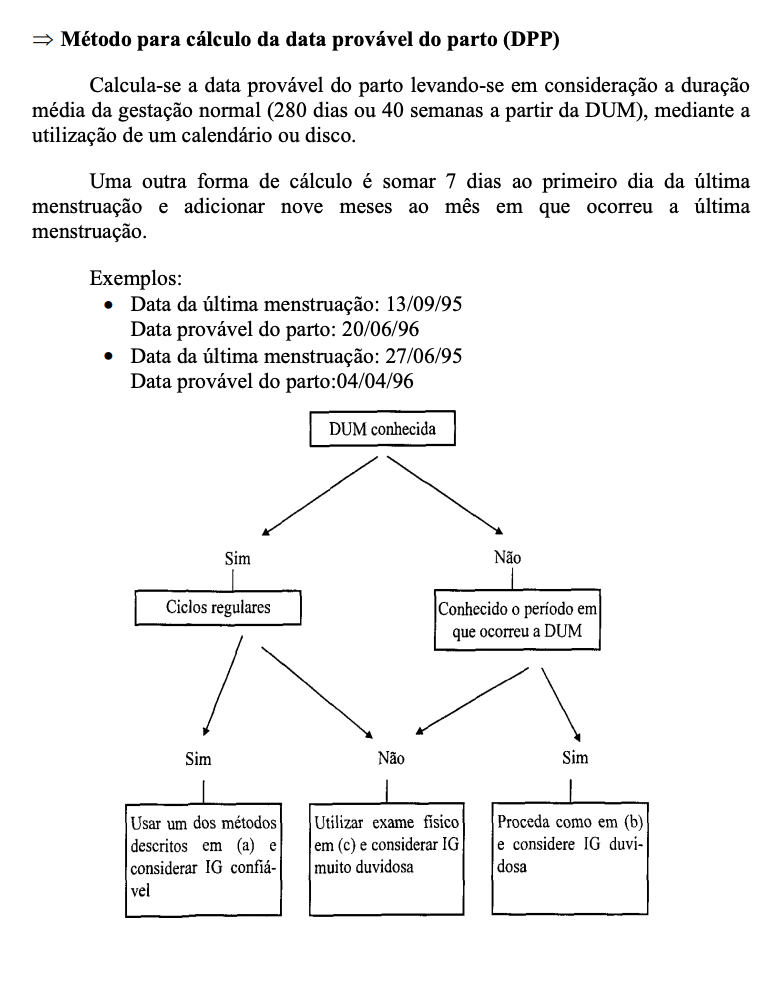 